第二届浦江医药论坛暨上海校友会年会邀 请 函 尊敬的各位校友、老师：    您好！   兹定于2015年5月16日（星期六），召开第二届浦江医药论坛暨沈药上海校友会年会。让我们再携手，聚浦江，话发展，叙友情。值此之际，诚挚邀请您拔冗出席大会。谨此奉邀！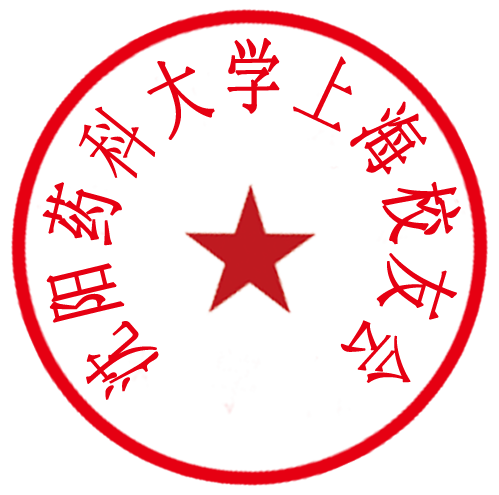 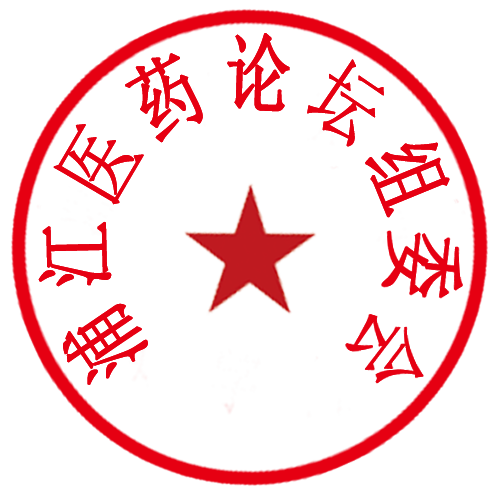 沈阳药科大学上海校友会浦江医药论坛组委会                                        2015年4月20日大会地点：上海国家会展中心(盈港东路168号)1号展馆和2号展馆8米层B001会议室。会议时间：2015年5月16日8:00-17:00。报名截止时间：2015年5月10日联系人：赵兴荣，021-64281228 18516655685详见附件第二届浦江医药论坛--互联网时代医药发展新模式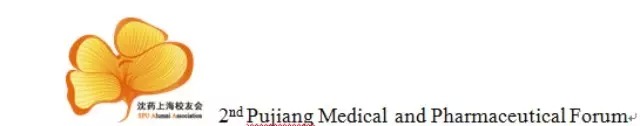 2015年5月16日（周六）上海互联网的冲击、颠覆、跨界打劫，已开始逼近医药行业；如何利用互联网完成传统医药研发、临床研究、医药营销业务模式的转型升级？医药领域的你将如何存在？2015年5月16日（周六）由沈阳药科大学上海校友会和国药励展共同主办的“第二届浦江医药论坛”，将与您分享及交流互联网时代下医药发展新模式。本届论坛由沈阳药科大学上海校友会和国药励展联合主办。沈阳药科大学上海校友会旨在为在上海工作的校友间搭建开放，多元化的交流平台；为医药界同行创造创新、深层次的合作平台；为国家医药事业发展贡献起到了积极的促进作用；由沈药上海校友会主办的首届浦江医药论坛，超过400位与会者，为上海及华东地区医药同行创造了良好的互动平台。国药励展首度融合旗下贯通医药医疗健康产业链的三大展会CMEF（医博会）、PharmChina（药交会）、APIChina（原料会），倾力打造集展览和会议一体的健康产业领袖峰会(tHIS)。首届健康产业领袖峰会(tHIS)，超过 100 场的主题会议和 28 万平米的国际展览的融合将集中展示来自全球6,000 家精选展商的数万种高质量和高性价比的医疗设备、原料药、制剂及相关产品和服务。此举将全面满足来自140 个国家的20 万专业观众对学习和洽谈，采购与贸易的巨大需求。地点：国家会展中心(盈港东路168号)1号展馆和2号展馆8米层B001会议室地铁：2号线徐泾东站4、5、6号口出，步行3分钟即到。政府部门、医药企业、科研院所、高等院校等人员。晚宴费：200元/人缴费方式：现场缴纳2015年5月10日20:00距离虹桥机场/虹桥火车站约9公里；距离浦东机场约60公里；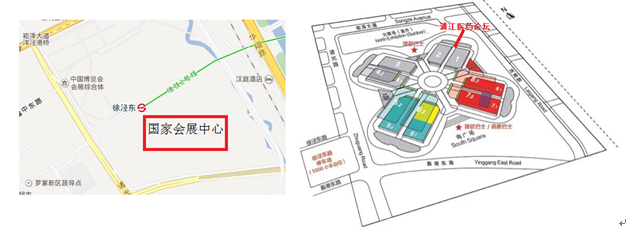 关于主办方主办方沈阳药科大学上海校友会国药励展展览有限责任公司协办方宁波生物产业园承办方上海荣舜商务信息咨询有限公司合作媒体合作媒体合作媒体无涯杂志医药观察家丁香园无涯杂志医药观察家丁香园时间 Time时间 Time时间 Time时间 Time议程 Agenda议程 Agenda报告人Speak8:00-9:308:00-9:308:00-9:308:00-9:30注册注册开幕式开幕式开幕式开幕式9:35-9:409:35-9:409:35-9:409:35-9:40主席致辞主席致辞裴钢同济大学校长，院士9:40-9:459:40-9:459:40-9:459:40-9:45嘉宾致辞嘉宾致辞吴春福沈阳药科大学党委书记,教授大会报告议程（主持人：甘勇）大会报告议程（主持人：甘勇）大会报告议程（主持人：甘勇）大会报告议程（主持人：甘勇）9:45-10:159:45-10:159:45-10:159:45-10:15移动医疗挑战与机遇移动医疗挑战与机遇卢君强广东药监局药品监管流通处，副处长10:15-10:4510:15-10:4510:15-10:4510:15-10:45创新药物制剂的机遇与挑战创新药物制剂的机遇与挑战何仲贵沈阳药科大学教授,长江学者10:45-11:1010:45-11:1010:45-11:1010:45-11:10中药制剂体内过程研究进展中药制剂体内过程研究进展李范珠浙江中医药大学药学院，院长11:10-11:4011:10-11:4011:10-11:4011:10-11:40药政改革新常态下的药企战略思考药政改革新常态下的药企战略思考王波中国医药管理协会,副会长11:40-12:0011:40-12:0011:40-12:0011:40-12:00医药行业的变革探讨医药行业的变革探讨周睿汇添富基金，经理12:00-13:0012:00-13:0012:00-13:0012:00-13:00午餐午餐13:00-13:2013:00-13:2013:00-13:2013:00-13:20新形势下药品专业第三方推广服务公司的生存之道新形势下药品专业第三方推广服务公司的生存之道李晓清上海耀大生物科技有限公司总经理13:20-13:4013:20-13:4013:20-13:4013:20-13:40移动互联网重构医疗生态圈移动互联网重构医疗生态圈李凡华康移动医疗，副总裁13:40-14:0013:40-14:0013:40-14:0013:40-14:00药物研发创新模式的思考药物研发创新模式的思考甘勇上海药物所，研究员14:00-14:2014:00-14:2014:00-14:2014:00-14:20互联网时代医药创业环境微变化互联网时代医药创业环境微变化秦晓瑞中国医药城招商局，局长14:20-14:4014:20-14:4014:20-14:4014:20-14:40宁波生物产业园简介宁波生物产业园简介陈陵际宁波生物产业园管委会，副主任14:40-15:0014:40-15:0014:40-15:0014:40-15:00茶歇茶歇分会场1：医药产业研发议程（分会主席甘勇）分会场1：医药产业研发议程（分会主席甘勇）分会场1：医药产业研发议程（分会主席甘勇）分会场1：医药产业研发议程（分会主席甘勇）15:00-15:2015:00-15:2015:00-15:2015:00-15:20外资医药企业新药研发模式与创新策略外资医药企业新药研发模式与创新策略王月芬罗氏研发中心，药物代谢总监15:20-15:4015:20-15:4015:20-15:4015:20-15:40临床试验的计算机模拟在新药研发中的应用临床试验的计算机模拟在新药研发中的应用杨见松GSK研发中心，临床药理总监15:40-16:0015:40-16:0015:40-16:0015:40-16:00演讲3演讲3待定16:00-16:1516:00-16:1516:00-16:1516:00-16:15银牌赞助商报告银牌赞助商报告16:15-17:0016:15-17:0016:15-17:0016:15-17:00茶会-业务交流、共叙未来茶会-业务交流、共叙未来分会场2：医药营销议程（分会主席施峰）分会场2：医药营销议程（分会主席施峰）分会场2：医药营销议程（分会主席施峰）分会场2：医药营销议程（分会主席施峰）15:00-15:2015:00-15:2015:00-15:2015:00-15:20中国新常态下的医药市场准入中国新常态下的医药市场准入何华明Med & Co Inc (加拿大)主席15:20-15:4015:20-15:4015:20-15:4015:20-15:40差异化营销--E-marketing移动医疗，医患平台，GPO差异化营销--E-marketing移动医疗，医患平台，GPO耿毅力上海格银，董事长创始人15:40-16:0015:40-16:0015:40-16:0015:40-16:00演讲3演讲3待定16:00-16:1516:00-16:1516:00-16:1516:00-16:15银牌赞助商报告银牌赞助商报告16:15-17:0016:15-17:0016:15-17:0016:15-17:00茶会-业务交流、共叙未来茶会-业务交流、共叙未来分会场3：投资创业与人才议程（分会主席沙鹰）分会场3：投资创业与人才议程（分会主席沙鹰）分会场3：投资创业与人才议程（分会主席沙鹰）分会场3：投资创业与人才议程（分会主席沙鹰）15:00-15:2015:00-15:2015:00-15:2015:00-15:20投资创新，合作共赢投资创新，合作共赢待定上海医药集团15:20-15:4015:20-15:4015:20-15:4015:20-15:40股市新环境下的投资战略股市新环境下的投资战略沙鹰汇添富医健风险投资15:40-16:0015:40-16:0015:40-16:0015:40-16:00风投在医药早期阶段的投资策略风投在医药早期阶段的投资策略待定16:00-16:1516:00-16:1516:00-16:1516:00-16:15银牌赞助商报告银牌赞助商报告16:15-17:0016:15-17:0016:15-17:0016:15-17:00茶会-业务交流、共叙未来茶会-业务交流、共叙未来6:00-8:30PM 沈药上海校友会招待校友晚宴6:00-8:30PM 沈药上海校友会招待校友晚宴6:00-8:30PM 沈药上海校友会招待校友晚宴6:00-8:30PM 沈药上海校友会招待校友晚宴6:00-8:30PM 沈药上海校友会招待校友晚宴6:00-8:30PM 沈药上海校友会招待校友晚宴地点地点地点地点地点地点参会对象收费标准与缴费报名方式（不接受现场报名）报名方式（不接受现场报名）报名方式（不接受现场报名）网上报名：http://hudongba.mobi/party/lw7j会务联系人：赵先生电话：021-64281228 185-1665-5685网上报名：http://hudongba.mobi/party/lw7j会务联系人：赵先生电话：021-64281228 185-1665-5685手机报名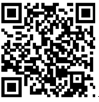 报名截止时间报名截止时间报名截止时间乘车路线